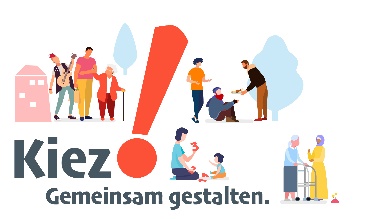  Online Info Veranstaltung: Verfügungsfonds für Mikroprojekte 2021!Das im Jahr 2020 gestartete Programm „Stärkung Berliner Großsiedlungen“ finanziert soziokulturelle Projekte, die u.a. das nachbarschaftliche Miteinander, das freiwillige Engagement, das Empowerment von Kindern und Jugendlichen im Focus haben. Die Bürger*innen vor Ort sind die Stadtteilexperten und wir möchten Sie treffen um über die Möglichkeiten des Verfügungsfonds zu informieren und im Ideenaustausch zu kommen!Wann: Am 13.04.2021 von 16 bis 18 Uhr.Wo: Online! Zoom-Meeting beitretenhttps://zoom.us/j/99614136286?pwd=TnNiNnpRSURlVXpreXZ0T0t5MXNtdz09Meeting-ID: 996 1413 6286Kenncode: 065351Wir freuen uns sehr!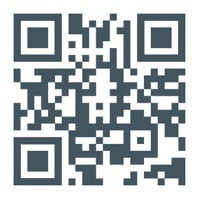 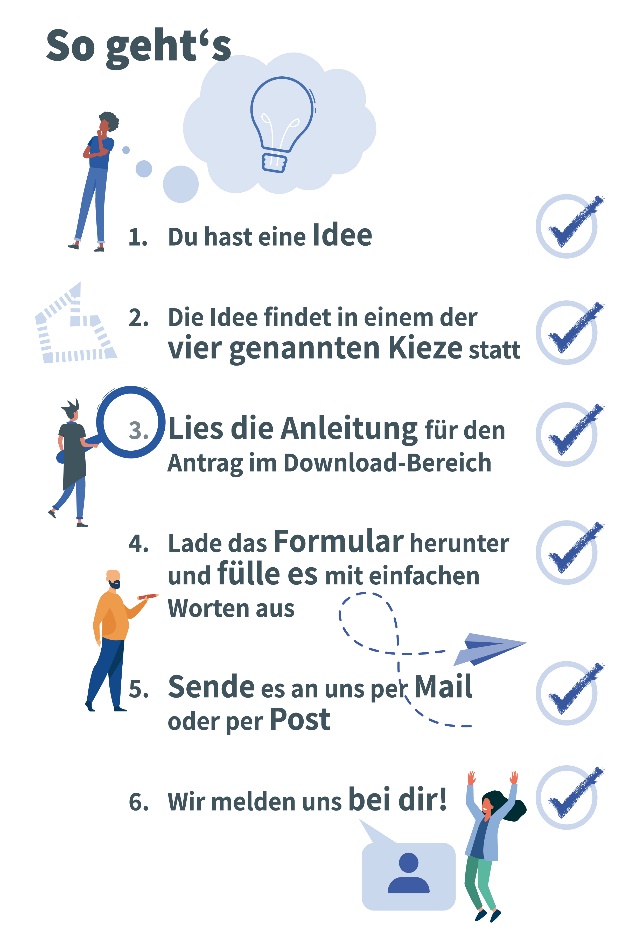 